Srdečně Vás zveme najablíčkový den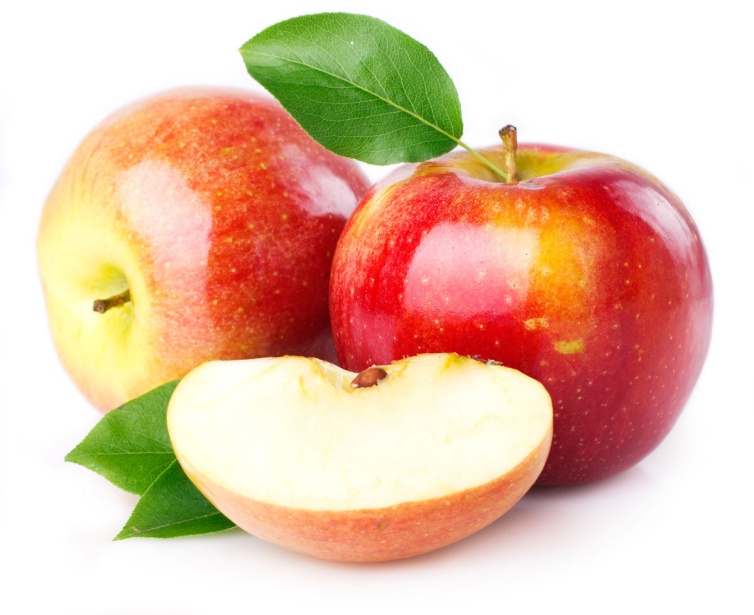 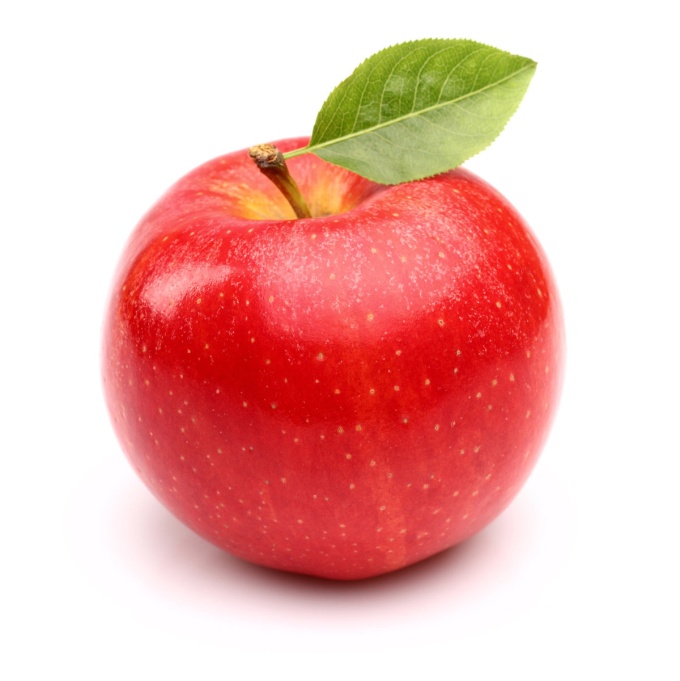 v naší školceve středu 6. 11. 2019od : 15: 30Vyrábění (prosíme jablíčko s sebou)Hrátky s jablíčkypřekvapení pro mlsné jazýčky od dětí,můžete přinést i dobrůtku z jablíček pro děti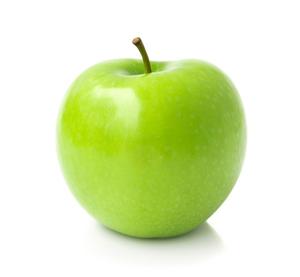 Těšíme se na VÁS